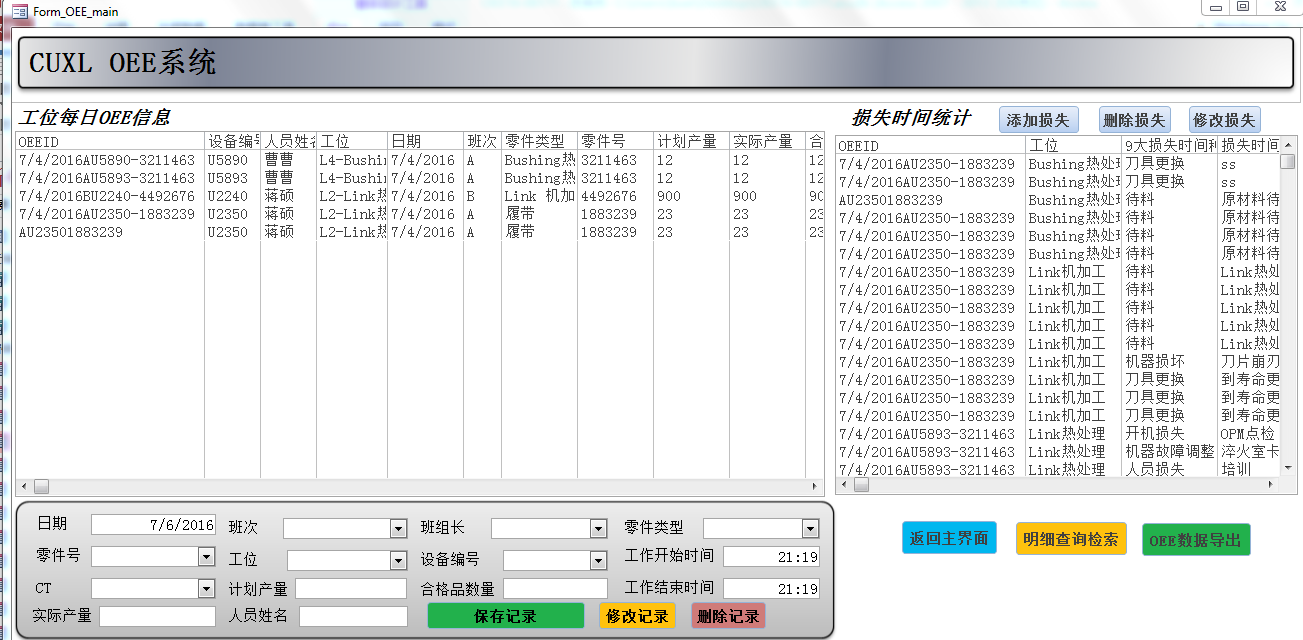 系统在录入一条OEE信息后,相应的那条OEE信息会录入多条损失时间,在增加完一条损失时间后,通过OEEID关键字,实现匹配相同OEEID,并对相同OEEID损失事件的损失时间进行累加,并赋值给tb_oee_data里的jdsszsj字段。OEE信息的数据表名为:tb_OEE_data损失事事件的数据表名为：tb_loose_data.两个表相同的字段为OEEID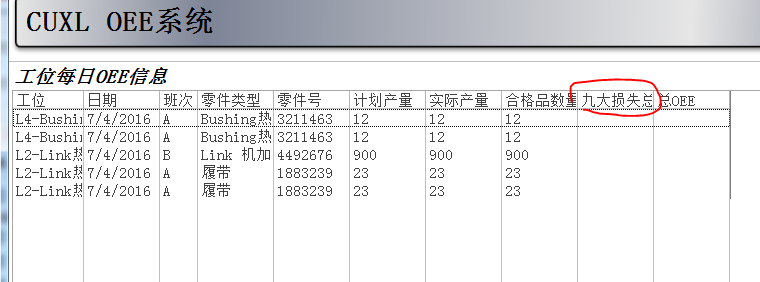 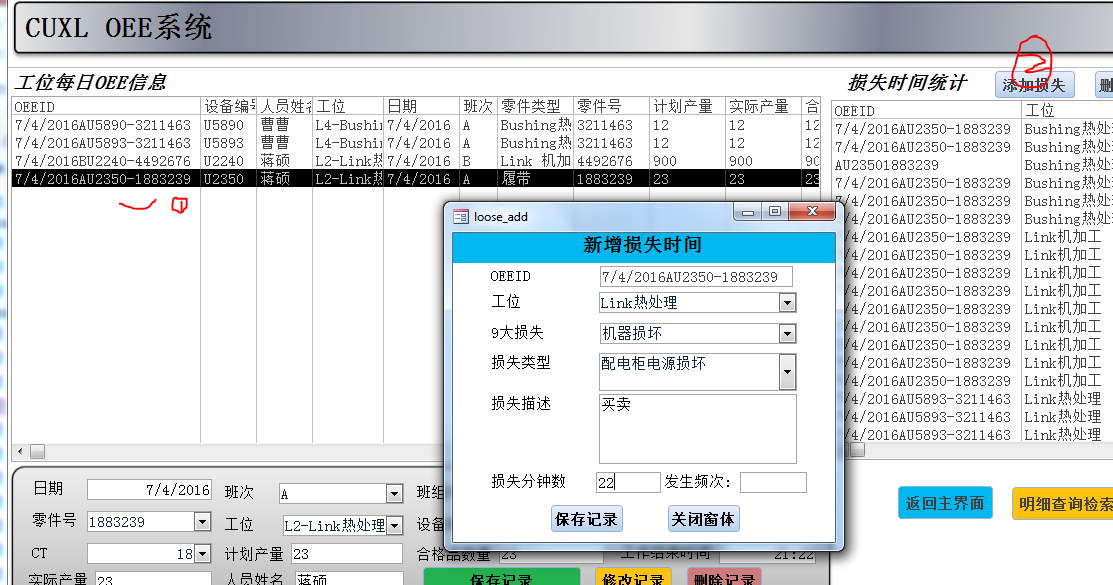 在点击关闭窗体时执行此累计求和并赋值的事件。总是无法实现，不是语法错误就是，期望为1为2。。。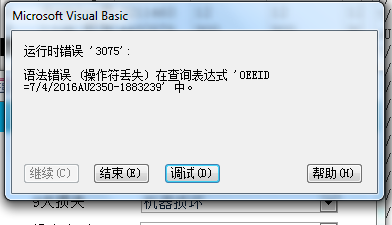 这是关闭按钮的代码。Private Sub Command11_Click()Dim rst As RecordsetDim strsql As StringDim db As DatabaseSet db = CurrentDbstrsql = "select * from tb_oee_data where OEEID =" & Me.OEEIDSet rst = db.OpenRecordset(strsql, dbOpenDynaset)rst.Editrst!jdsszsj = DSum("loosemin", "tb_loose_data", "OEEID = " & [tb_loose_data.oeeid])rst.Updaterst.CloseSet rst1 = NothingForms!Form_oee_main!List110.RequeryDoCmd.Close acForm, "loose_add"End Sub